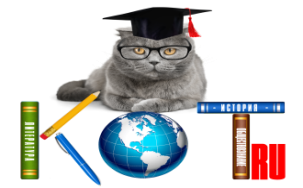 БЛАНК ОТВЕТОВДАННЫЕ УЧАСТНИКА:ОТВЕТЫ:Заполненный БЛАНК ОТВЕТОВ необходимо отправить на электронный адрес: ruskot_ru@mail.ruНазвание олимпиады           «ПАМЯТИ ЖЕРТВ ФАШИЗМА.               ЧТОБЫ ПОМНИЛИ…»ФИО участникаГруппаУчебное заведение, город ФИО преподавателя-наставникаАдрес эл. почты преподавателя-наставникаНомер задания1234567891011121314151617181920